Name of Institute: INDUS UNIVERSITY- IISHLS (Institute of science Humanities and liberal studies)Name of Faculty: Dr. Mayur SavaliyaPharmacology-ICourse code: PCR0302Course name: B.SC CLINICAL RESEARCH AND HEALTHCARE MANAGEMENTPre-requisites:  Basic understanding and knowledge of clinical researchCredit points: 4 creditsOffered Semester: Course CoordinatorFull Name:Dr. Mayur SavaliyaDepartment with siting location: 4thfloor Bhawar building, Staff RoomTelephone: 8156071033	Email:mayursavaliya.cr@indusuni.ac.inConsultation times:Monday to Friday 3 to 4 pm	Course LecturerFull name:Dr. Mayur SavaliyaDepartment with siting location: 4thfloor Bhawar building, Staff RoomTelephone: 8156071033	Email:mayursavaliya.cr@indusuni.ac.inConsultation times: Monday to Friday 3 to 4 pm	Students will be contacted throughout the Session via Mail with important information relating to this Course. Course ObjectivesBy participating in and understanding all facets of this Course a student will understand the Pharmacology in Detail Course Outcomes (CO):After successful completion of course, student will able to understandTo understand the pharmacological aspects of drugs falling under the above mentioned chapters.To appreciate the importance of pharmacology subject as a basis of therapeutics.To correlate and apply the knowledge therapeutically.Course Outline(Key in topics to be dealt)UNIT -1 BASIC PRINCIPLES OF PHARMACOLOGY                                         	    Introduction to pharmacology, drug receptors and pharmacodynamics, pharmacokinetics and pharmacodynamics, rational dosing and the time of drug action, Drug Biotransformation, Development and Regulation of Drugs.UNIT -2 AUTONOMIC DRUGS                                                                                 	 Introduction to Autonomic pharmacology, Cholinoceptor activating and Cholinesterace- Inhibiting drugs, Cholinoceptor-Blocking drugs, Adrenoceptor-Activating and other sympathomimetic drugs, Adrenoreceptor Antagonist drugs.UNIT-3 DRUG ACTING ON CARDIOVASCULAR SYSTEMAntihypertensive agents, Vasodilators and the treatment of Angina pectoris, Drugs used in Heart Failure, Agents Used in Cardiac arrhythmias, Diuretic Agents. UNIT 4 DRUGS ACTING ON RENAL SYSTEM        Anatomy and physiology of Urinary system, detailed classes of diuretics, Drugs for BPH.                                              UNIT -5 AUTOCOID DRUGS    	 Histamines, Serotonin and the ergot alkaloids, Vasoactive peptides, the Eicosanoids, prostaglandins, thromboxanes, leukotrienes, and related compounds, Nitric oxide and Drugs used in asthma. Method of deliveryFace to face lecturesPPT/Video presentation/Class activitiesArticle presentationSeminar presentationStudy time4 hours/weekBlooms Taxonomyand Knowledge retention(For reference)(Blooms taxonomy has been given for reference) 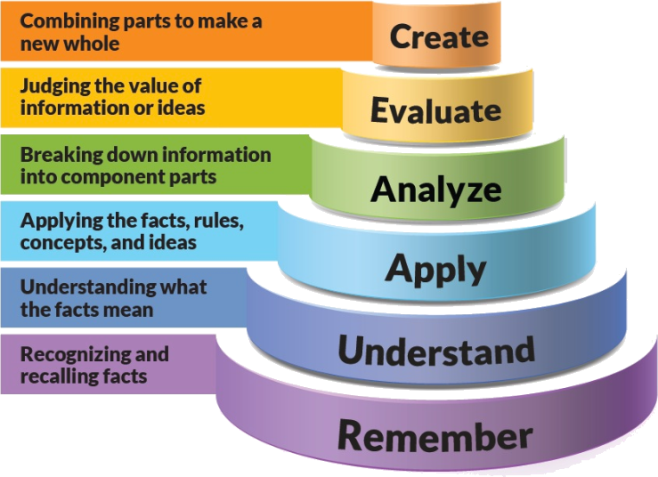 Figure 1: Blooms Taxonomy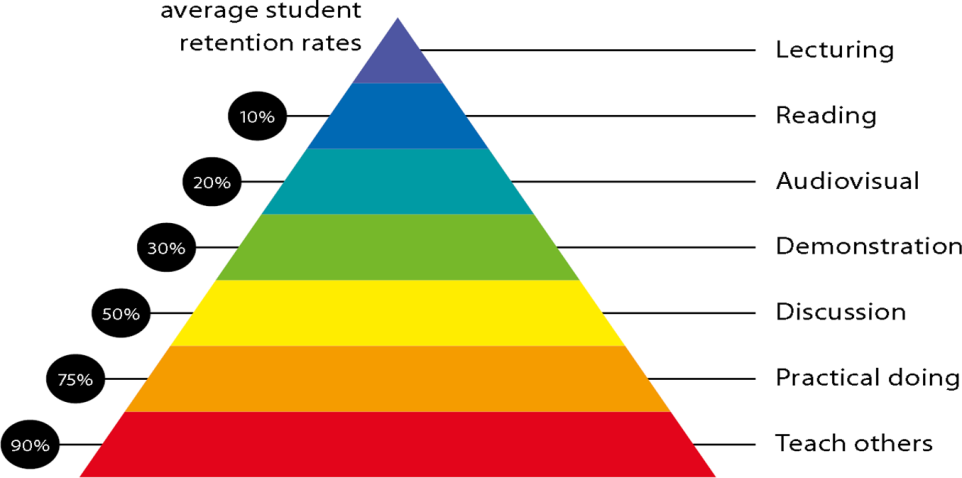 Figure 2: Knowledge retentionGraduate Qualities and Capabilities covered (Qualities graduates harness crediting this Course)Practical work:Document preparationCase studies in clinical trialsLecture/tutorial times(Give lecture times in the format below)Attendance RequirementsThe University norms states that it is the responsibility of students to attend all lectures, tutorials, seminars and practical work as stipulated in the Course outline. Minimum attendance requirement as per university norms is compulsory for being eligible for mid and end semester examinations.Details of referencing system to be used in written workEssentials of Medical Pharmacology. K.D Tripathi, Publisher: Jaypee brothers, 2013,3rd Edition.Basic and clinical pharmacology, Lange. by Bertram G. Katzung 11th Edition. Goodman and Gilman’s the pharmacological basics OF therapeutics.9th Edition. Textbook:Essentials of Medical Pharmacology. K.D TripathiAdditional MaterialsNotes and PPT assessment guidelinesYour final course mark will be calculated from the following:Assessment guidelinesMid sem exam 40 marks                                                 		Attendance 05 marks                                          	Presentation 05 marks                                          	Assignment 1 05 marks                                                            	Assigment 2 05 marks                                                                 	Final exam 40 marksSUPPLEMENTARY ASSESSMENTStudents who receive an overall mark less than 40% in mid semester or end semester will be considered for supplementary assessment in the respective components (i.e mid semester or end semester) of semester concerned. Students must make themselves available during the supplementary examination period to take up the respective components (mid semester or end semester) and need to obtain the required minimum 50% marks to clear the concerned components.Practical Work Report/Laboratory Report:A report on the practical work is due the subsequent week after completion of the class by each group.Late WorkLate assignments will not be accepted without supporting documentation.  Late submission of the reports will result in a deduction of -% of the maximum mark per calendar dayFormatAll assignments must be presented in a neat, legible format with all information sources correctly referenced.  Assignment material handed in throughout the session that is not neat and legible will not be marked and will be returned to the student.Retention of Written WorkWritten assessment work will be retained by the Course coordinator/lecturer for two weeks after marking to be collected by the students. University and Faculty PoliciesStudents should make themselves aware of the University and/or Faculty Policies regarding plagiarism, special consideration, supplementary examinations and other educational issues and student matters. Plagiarism - Plagiarism is not acceptable and may result in the imposition of severe penalties.   Plagiarism is the use of another person’s work, or idea, as if it is his or her own - if you have any doubts at all on what constitutes plagiarism, please consult your Course coordinator or lecturer. Plagiarism will be penalized severely. Do not copy the work of other students. Do not share your work with other students (except where required for a group activity or assessment).Course schedule(subject to change)(Mention quiz, assignment submission, breaks etc.as well in the table under the Teaching Learning Activity Column)General Graduate QualitiesSpecific Department of ______Graduate CapabilitiesInformedHave a sound knowledge of an area of study or profession and understand its current issues, locally and internationally. Know how to apply this knowledge. Understand how an area of study has developed and how it relates to other areas.1 Professional knowledge, grounding & awareness:Student will be able to learn regarding pharmacology in details.Independent learnersEngage with new ideas and ways of thinking and critically analyze issues. Seek to extend knowledge through ongoing research, enquiry and reflection. Find and evaluate information, using a variety of sources and technologies. Acknowledge the work and ideas of others.2 Information literacy, gathering & processingStudent will be able to learn different types of diseases, Patho physiology and Medicines to cure the diseases.Problem solversTake on challenges and opportunities. Apply creative, logical and critical thinking skills to respond effectively. Make and implement decisions. Be flexible, thorough, innovative and aim for high standards.4 Problem solving skillsStudent will be able to learn problem solving skill by solving queries in project and can use easy software Handling.Effective communicatorsArticulate ideas and convey them effectively using a range of media. Work collaboratively and engage with people in different settings. Recognize how culture can shape communication.5 Written communicationEffective communicatorsArticulate ideas and convey them effectively using a range of media. Work collaboratively and engage with people in different settings. Recognize how culture can shape communication.6 Oral communicationEffective communicatorsArticulate ideas and convey them effectively using a range of media. Work collaboratively and engage with people in different settings. Recognize how culture can shape communication.7 TeamworkStudents can learn in industry with practical approach and in team work with user department and in collaboration with different stakeholders.ResponsibleUnderstand how decisions can affect others and make ethically informed choices. Appreciate and respect diversity. Act with integrity as part of local, national, global and professional communities. 10 Sustainability, societal & environmental impactStudents can understand the mechanism of action of drugs used in different types diseases.Subject : Pharmacology – ISubject : Pharmacology – ISubject : Pharmacology – ISubject : Pharmacology – ISubject : Pharmacology – ISubject : Pharmacology – ISubject : Pharmacology – ISubject : Pharmacology – ISubject : Pharmacology – ISubject : Pharmacology – IProgram : M.Sc. Clinical Research Program : M.Sc. Clinical Research Program : M.Sc. Clinical Research Subject Code :PCR0302Subject Code :PCR0302Subject Code :PCR0302Semester : IIISemester : IIISemester : IIISemester : IIITeaching SchemeTeaching SchemeTeaching SchemeExamination Evaluation SchemeExamination Evaluation SchemeExamination Evaluation SchemeExamination Evaluation SchemeExamination Evaluation SchemeExamination Evaluation SchemeLectureTutorialPracticalCreditsUniversity Theory ExaminationUniversity Practical ExaminationContinuous Internal Evaluation (CIE)- TheoryContinuous Internal Evaluation (CIE) - PracticalTotalTotal40044060100100Week # Topic & contents Topic & contents Topic & contents CO AddressedCO AddressedTeaching Learning Activity (TLA)Weeks 1BASIC PRINCIPLES OF PHARMACOLOGY 	BASIC PRINCIPLES OF PHARMACOLOGY 	BASIC PRINCIPLES OF PHARMACOLOGY 	Presentation materialPresentation materialPPT/NotesWeeks 2Introduction to pharmacology, drug receptors and pharmacodynamics, pharmacokinetics and pharmacodynamicsIntroduction to pharmacology, drug receptors and pharmacodynamics, pharmacokinetics and pharmacodynamicsIntroduction to pharmacology, drug receptors and pharmacodynamics, pharmacokinetics and pharmacodynamicsPresentation materialPresentation materialPPT/NotesWeek 3 Rational dosing and the time of drug action, Drug Biotransformation, Development and Regulation of Drugs. Rational dosing and the time of drug action, Drug Biotransformation, Development and Regulation of Drugs. Rational dosing and the time of drug action, Drug Biotransformation, Development and Regulation of Drugs.Presentation materialPresentation materialPPT/NotesWeek 4AUTONOMIC DRUGS                                                                                 	 AUTONOMIC DRUGS                                                                                 	 AUTONOMIC DRUGS                                                                                 	 Presentation materialPresentation materialPPT/NotesWeek 5Introduction to Autonomic pharmacology, Cholinoceptor activating and Cholinesterace- Inhibiting drugs,Introduction to Autonomic pharmacology, Cholinoceptor activating and Cholinesterace- Inhibiting drugs,Introduction to Autonomic pharmacology, Cholinoceptor activating and Cholinesterace- Inhibiting drugs,Presentation materialPresentation materialPPT/NotesWeek 6Cholinoceptor-Blocking drugs, Adrenoceptor-Activating and other sympathomimetic drugs, Adrenoreceptor Antagonist drugs.Cholinoceptor-Blocking drugs, Adrenoceptor-Activating and other sympathomimetic drugs, Adrenoreceptor Antagonist drugs.Presentation materialPresentation materialPPT/NotesPPT/NotesWeek 7DRUG ACTING ON CARDIOVASCULAR SYSTEMAntihypertensive agents, Vasodilators and the treatment of Angina pectoris,DRUG ACTING ON CARDIOVASCULAR SYSTEMAntihypertensive agents, Vasodilators and the treatment of Angina pectoris,Presentation materialPresentation materialPPT/NotesPPT/NotesWeek 8Drugs used in Heart Failure, Agents Used in Cardiac arrhythmias, Diuretic Agents. Drugs used in Heart Failure, Agents Used in Cardiac arrhythmias, Diuretic Agents. Presentation materialPresentation materialPPT/NotesPPT/NotesWeek 9DRUGS ACTING ON RENAL SYSTEMDRUGS ACTING ON RENAL SYSTEMPresentation materialPresentation materialPPT/NotesPPT/NotesWeek 10Anatomy and physiology of Urinary system, detailed classes of diuretics, Drugs for BPH.Anatomy and physiology of Urinary system, detailed classes of diuretics, Drugs for BPH.Presentation materialPresentation materialPPT/NotesPPT/NotesWeek 11AUTOCOID DRUGS    	 Histamines, Serotonin and the ergot alkaloids, Vasoactive peptides,AUTOCOID DRUGS    	 Histamines, Serotonin and the ergot alkaloids, Vasoactive peptides,Presentation materialPresentation materialPPT/NotesPPT/NotesWeek 12The Eicosanoids, prostaglandins, thromboxanes, leukotrienes, and related compounds, Nitric oxide and Drugs used in asthma. The Eicosanoids, prostaglandins, thromboxanes, leukotrienes, and related compounds, Nitric oxide and Drugs used in asthma. Presentation materialPresentation materialPPT/NotesPPT/Notes